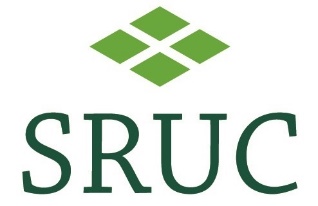 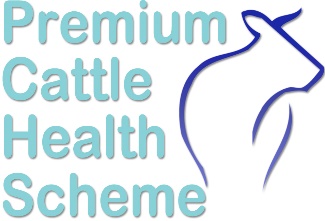 General InformationGeneral InformationPlease Tick Required Test(s)BVD Ag Elisa – animals aged 4 weeks and overBVD PCR – animals aged 6 weeks and overPlease Tick Required Test(s)BVD Ag Elisa – animals aged 4 weeks and overBVD PCR – animals aged 6 weeks and overPlease Tick Required Test(s)BVD Ag Elisa – animals aged 4 weeks and overBVD PCR – animals aged 6 weeks and overPlease Tick Required Test(s)BVD Ag Elisa – animals aged 4 weeks and overBVD PCR – animals aged 6 weeks and overPlease Tick Required Test(s)BVD Ag Elisa – animals aged 4 weeks and overBVD PCR – animals aged 6 weeks and overPlease Tick Required Test(s)BVD Ag Elisa – animals aged 4 weeks and overBVD PCR – animals aged 6 weeks and overPlease Tick Required Test(s)BVD Ag Elisa – animals aged 4 weeks and overBVD PCR – animals aged 6 weeks and overPlease Tick Required Test(s)BVD Ag Elisa – animals aged 4 weeks and overBVD PCR – animals aged 6 weeks and overPlease Tick Required Test(s)BVD Ag Elisa – animals aged 4 weeks and overBVD PCR – animals aged 6 weeks and overPlease Tick Required Test(s)BVD Ag Elisa – animals aged 4 weeks and overBVD PCR – animals aged 6 weeks and overPlease Tick Required Test(s)BVD Ag Elisa – animals aged 4 weeks and overBVD PCR – animals aged 6 weeks and overPlease Tick Required Test(s)BVD Ag Elisa – animals aged 4 weeks and overBVD PCR – animals aged 6 weeks and overTube NumberEar NumberGeneral InformationGeneral InformationPlease Tick Required Test(s)BVD Ag Elisa – animals aged 4 weeks and overBVD PCR – animals aged 6 weeks and overPlease Tick Required Test(s)BVD Ag Elisa – animals aged 4 weeks and overBVD PCR – animals aged 6 weeks and overPlease Tick Required Test(s)BVD Ag Elisa – animals aged 4 weeks and overBVD PCR – animals aged 6 weeks and overPlease Tick Required Test(s)BVD Ag Elisa – animals aged 4 weeks and overBVD PCR – animals aged 6 weeks and overPlease Tick Required Test(s)BVD Ag Elisa – animals aged 4 weeks and overBVD PCR – animals aged 6 weeks and overPlease Tick Required Test(s)BVD Ag Elisa – animals aged 4 weeks and overBVD PCR – animals aged 6 weeks and overPlease Tick Required Test(s)BVD Ag Elisa – animals aged 4 weeks and overBVD PCR – animals aged 6 weeks and overPlease Tick Required Test(s)BVD Ag Elisa – animals aged 4 weeks and overBVD PCR – animals aged 6 weeks and overPlease Tick Required Test(s)BVD Ag Elisa – animals aged 4 weeks and overBVD PCR – animals aged 6 weeks and overPlease Tick Required Test(s)BVD Ag Elisa – animals aged 4 weeks and overBVD PCR – animals aged 6 weeks and overPlease Tick Required Test(s)BVD Ag Elisa – animals aged 4 weeks and overBVD PCR – animals aged 6 weeks and overPlease Tick Required Test(s)BVD Ag Elisa – animals aged 4 weeks and overBVD PCR – animals aged 6 weeks and overTube NumberEar Number